Request Reference: 17181080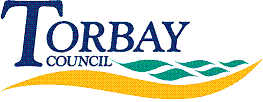 Date received: 09 October 2017Date response sent: 2 November 2017Please provide the following information for the financial years 2011/12, 2012/13, 2013/14, 2014/15 and 2015/16.*1.	How many times in each year between 2011 and 2016 was the council subject to cyber attacks? Please break down these figures by type of attack e.g. Ransomware, malware, denial of service, phishing attack or other (please specify).	See chart on Page 2. 	Note: The Council does not have a record of unsuccessful attacks – those automatically stopped by firewalls, filters, AV etc.2.	How much money has the council invested each year between 2011 and 2016 on cyber/IT security? Please break down these figures by the type of improvement purchased. 	See chart on Page 2. 3.	Could you provide information about successful attacks (those which were able to steal or damage data or otherwise compromise IT security) between 2011 and 2016?	See chart on Page 2. 	3 ransomware attacks which encrypted a limited number of files requiring file restores.4.	Please specify the year of the successful attack, the type of attack, and the consequence e.g data stolen, data damaged, service denied for X amount of time, council website hacked, council social media hacked, etc)	See chart on Page 2.YearNo. Ransomware attacksConsequence201102012020130201402015020163Some data damaged, file restores requiredYearAmount of money spent on IT Security TrainingAmount spent on anti-virus softwareAmount spent on new operating softwareAmount spent on other cyber/IT securityTotal spent on cyber/IT security20110 £10,000.00  £35,500.00  £45,500.00 20120 £8,000.00  27,850 (Upgrade web and mail filter)  £18,600.00  £54,450.00 20130 £8,000.00  £52,765.00  £60,765.00 20140 £8,700.00  £62,485.00  £71,185.00 20150 £7,950.00  £28,486.00  £36,436.00 20160 £18,120.00  £9,150 (Additional client side ransomware protection)
£30,526.49 (Additional server-side ransomware protection)
£47,950 (Upgrade web and mail filter)  £40,721.00  £146,467.49 